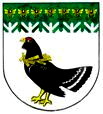 от 28 июня 2021 года № 304О внесении изменений в Устав муниципального автономногоучреждения «Редакция газеты «Знамя», утвержденный постановлением администрации от 22 февраля 2012 года № 83В соответствии с Федеральным законом от 12.01.1996 г. №7-ФЗ «О некоммерческих организациях», Федеральным законном от 06.10.2003 года № 131-ФЗ «Об общих принципах организации местного самоуправления в Российской Федерации», решением Собрания депутатов Мари-Турекского муниципального района от 30 декабря 2019 года № 48 «Об утверждении Положения об администрации Мари-Турекского муниципального района Республики Марий Эл», администрация Мари-Турекского муниципального района Республики Марий Эл п о с т а н о в л я е т:1. Внести в Устав муниципального автономного учреждения «Редакция газеты «Знамя», утвержденный постановлением администрации Мари-Турекского муниципального района от 22 февраля 2012 года № 83 «Об утверждении Устава муниципального автономного учреждения «Редакция газеты «Знамя» прилагаемые изменения, изложив в новой редакции.2. Уполномочить Главного редактора Меркушеву Л.П., направить на государственную регистрацию вносимые в Устав муниципального автономного учреждения «Редакция газеты «Знамя» изменения, в установленном законом порядке.3. Настоящее постановление подлежит размещению на официальном сайте Мари-Турекского муниципального района в информационно-телекоммуникационной сети «Интернет».           Глава администрации     Мари-Турекского муниципального района                                               С. РешетовУСТАВмуниципального автономного учреждения «Редакция газеты «Знамя»I. Общие положения1.1. Муниципальное автономное учреждение «Редакция газеты «Знамя» (далее по тексту - Редакция) является некоммерческой организацией, созданной муниципальным образованием «Мари-Турекский муниципальный район» путем изменения типа существующего муниципального учреждения. Функции и полномочия учредителя осуществляет администрация Мари-Турекского муниципального района (далее - Учредитель) в лице отдела культуры, физической культуры и спорта администрации Мари-Турекского муниципального района на праве переданных ему учредителем полномочий. 1.2. Полное наименование: «Муниципальное автономное учреждение «Редакция газеты «Знамя». Сокращенное наименование: МАУ «Редакция газеты «Знамя». Тип учреждения: автономное.Местонахождение: 425500, Российская Федерация, Республика Марий Эл, п.Мари-Турек, ул.Парковая, 5.1.3. Редакция является юридическим лицом и от своего имени может приобретать и осуществлять имущественные и личные неимущественные права, нести обязанности, быть истцом и ответчиком в суде. 1.4. Редакция имеет самостоятельный баланс, расчетный и иные счета в банковских учреждениях, печать со своим наименованием, угловой и иные штампы, бланки, эмблему, издательский и товарный знаки, ведет бухгалтерский учет, представляет бухгалтерскую и налоговую отчетность в порядке установленного законодательством РФ. Редакция в установленном порядке вправе открывать счета в кредитных организациях, лицевые счета в территориальном органе Федерального казначейства. 1.5. Редакция имеет переданное Учредителем на праве оперативного управления имущество. Редакция не вправе распоряжаться без согласия Учредителя  недвижимым и особо ценным движимым имуществом, закрепленным за ним Учредителем или приобретенным за счет выделенных Учредителем целевых средств. Остальным имуществом, в том числе недвижимым, Редакция вправе распоряжаться самостоятельно. Земельный участок, необходимый для осуществления деятельности Редакции, закрепляется за ним на праве постоянного (бессрочного) пользования. 1.6. Учредитель не несет ответственности по обязательствам Редакции. Редакция не отвечает по обязательствам Учредителя. 1.7. Редакция самостоятельно распоряжается доходами учреждения. Учредитель не имеет права на получение доходов от использования имущества и деятельности Редакции. 1.8. Редакция вправе вести иные виды деятельности, приносящие доход, необходимые для достижения целей, ради которых она создана, и соответствующей этим целям. 1.9. Редакция осуществляет свою деятельность в соответствии с федеральными законами, нормативными и правовыми актами Российской Федерации, Республики Марий Эл, Мари-Турекского муниципального района, а также настоящим Уставом.	II. Предмет, цели и виды деятельности Реакции2.1. Муниципальное автономное учреждение «Редакция газеты «Знамя» создается для выполнения работ, оказания информационных услуг в целях осуществления предусмотренных законодательством Российской Федерации полномочий органов государственной власти, органов местного самоуправления. 2.2. Предметом деятельности Редакции является производство и выпуск Газеты в соответствии с примерной тематикой, заявленной Учредителем Газеты при ее регистрации как средства массовой информации. 2.3. Целями деятельности Редакции являются: - обеспечение конституционного права граждан на информацию путем оперативной публикации в Газете сообщений и материалов, содержащих общественно значимые сведения, затрагивающие интересы населения Мари-Турекского района;- обеспечение конституционного права граждан на свободу слова и мысли путем организации на страницах Газеты открытого обсуждения общественно-значимых проблем жизни района и его жителей, работы органов государственной власти и местного самоуправления, различных аспектов социально-экономической, общественно-политической и культурной жизни, а также других вопросов, интересующих читателей Газеты;- издание газеты «Знамя». 2.4. Для достижения указанных целей Редакция осуществляет следующие виды деятельности: - осуществляет в установленном законом порядке поиск и сбор информации, запрашивает и получает информацию о деятельности органов государственной власти и местного самоуправления, общественных объединений и иных должностных лиц; - осуществляет создание, подготовку и редактирование информационных, литературно-публицистических и иных материалов для последующей публикации  в Газете;- публикует нормативные акты и официальные сообщения администрации Мари-Турекского муниципального района;- осуществляет в установленном законом порядке публикацию рекламы и объявлений; - проводит как самостоятельные, так и совместные исследования в различных сферах общественной, политической и экономической жизни;- организует семинары, выставки и другие мероприятия, способствующие реализации задач Редакции;- осуществляет функции издателя и распространителя Газеты. 2.5. Редакция выполняет муниципальное задание в соответствии с предусмотренными настоящим Уставом видами деятельности, которые формируются для Редакции Учредителем.2.6. Учредитель осуществляет финансовое обеспечение выполнения муниципального задания с учетом расходов на содержание недвижимого имущества и особо ценного движимого имущества, закрепленных за Редакцией Учредителем или приобретенных Редакцией за счет средств, выделенных ему Учредителем на приобретение такого имущества, расходов на уплату налогов, в качестве объектов налогообложения по которым признается соответствующее имущество, в том числе земельные участки, а также финансовое обеспечение развития автономных учреждений в рамках программ, утвержденных в установленном порядке. 2.7. Финансовое обеспечение указанной в п. 2.4 настоящего Устава деятельности осуществляется в виде субвенций и субсидий из местного бюджета и иных, не запрещенных законами источников. 2.8. Сверх объемов заданий и обязательств, указанных в п. 2.4 настоящего Устава, Редакция вправе по своему усмотрению оказывать услуги (выполнять работы), относящиеся к ее основной деятельности, возмездно и на одинаковых при оказании однородных услуг условиях для граждан и юридических лиц в соответствии с порядком, установленным федеральными законами. 2.9. Редакция вправе осуществлять иные виды деятельности лишь постольку, поскольку это служит достижению целей, ради которых оно создано, и при условии, что такие виды деятельности указаны в настоящем Уставе. 2.10. Газета рассчитана на массового читателя и не является выразителем интересов и позиции каких-либо органов государственной власти и местного самоуправления, какой-либо политической партии, движения или религиозной конфессии. 2.11. Редакция вправе по своему усмотрению публиковать материалы по любым вопросам, относящимся к заявленной при регистрации примерной тематики Газеты. В своих публикациях по текущим экономическим, политическим, социальным и религиозным вопросам Редакция соблюдает надлежащую беспристрастность и уважение к правде, в равной мере предоставляет противоположные точки зрения, избегая тенденциозности. Мнения и сообщения о фактах должны быть четко разграничены. 2.12. Редакция вправе публиковать в Газете материалы на условиях спонсорства при условии ясного уведомления об этом читателей. Реклама и информация должна быть четко разграничены. 2.13. Редакция публикует обязательные сообщения, указанные в статьей 35 Закона Российской Федерации от 27 декабря 1991 г. № 2124-I «О средствах массовой информации» (далее – закон «О средствах массовой информации»), бесплатно и в предписанный срок. 2.14. Редакция публикует бесплатно официальные сообщения Учредителя по его требованию в согласованный срок и в объеме, не превышающем 0,5 полосы Газеты. Финансовые и иные условия публикации официальных сообщений Учредителя, в том числе нормативных актов, регулируются договором между Учредителем и Редакцией. 2.15. Редакция реализует свои задачи в условиях гарантированной Конституцией РФ свободы массовой информации на основе профессиональной и творческой самостоятельности. Вмешательство в деятельность профессиональной самостоятельности Редакции, в том числе воспрепятствование законной профессиональной деятельности журналистов путем принуждения к распространению или отказу от распространения информации, влечет уголовную, дисциплинарную и иную ответственность в соответствии законодательством РФ. 		III. Органы управления Редакцией3.1. Структура, компетенция, порядок формирования, сроки полномочий и порядок деятельности органов управления Редакции определяются настоящим Уставом в соответствии с Федеральным законом от 3 ноября 2006 г. №174-ФЗ «Об автономных учреждениях», иным действующим законодательством. 3.2. Органами управления являются наблюдательный совет, главный редактор и общее собрание трудового коллектива. 3.3. Члены наблюдательного совета, главный редактор и его заместители могут пользоваться услугами Редакции только на равных условиях с другими гражданами.3.4. Наблюдательный совет: 3.4.1. Наблюдательный совет образуется сроком на пять лет в составе 5 (пяти) членов.3.4.2. В состав Наблюдательного совета редакции входят представители Учредителя, представители органов местного самоуправления, на которых возложено управление государственным или муниципальным имуществом  и  представители общественности, в том числе лицо, имеющее заслуги и достижения в соответствующей сфере деятельности.3.4.3. Главный редактор и его заместитель не могут быть членами наблюдательного совета. 3.4.4. Членами наблюдательного совета не могут быть лица, имеющие судимость. 3.4.5. Редакция не вправе выплачивать членам наблюдательного совета вознаграждение за выполнение ими своих функций, за исключением компенсации документально подтвержденных расходов, непосредственно связанных с участием в работе наблюдательного совета. 3.4.6. Решение о назначении и досрочном прекращении полномочий членов наблюдательного совета принимается Учредителем. Решение о назначении и досрочном прекращении полномочий представителей трудового коллектива Редакции в наблюдательном совете принимается из их числа простым большинством голосов от общего числа членов наблюдательного совета. Полномочия члена наблюдательного совета могут быть продлены на новый срок неограниченное число раз. Полномочия члена наблюдательного совета могут быть прекращены досрочно: - по просьбе члена наблюдательного совета; - в случае невозможности исполнения членом наблюдательного совета своих обязанностей по состоянию здоровья или по причине длительного отсутствия в месте нахождения Редакции в течение 4 месяцев; - в случае привлечения члена наблюдательного совета к уголовной ответственности или совершения им недостойного поступка. Полномочия члена наблюдательного совета, являющегося представителем администрации Мари-Турекского района и состоящего с этим органом в трудовых отношениях, могут быть также прекращены досрочно в случае прекращения этих трудовых отношений. Вакансии, образовавшиеся в составе наблюдательного совета в связи с досрочным прекращением полномочий его членов, заполняются на оставшийся срок полномочий наблюдательного совета. 3.4.7. Председатель наблюдательного совета избирается на срок полномочий наблюдательного совета членами наблюдательного совета из их числа простым большинством голосов от общего числа членов наблюдательного совета.3.4.8. Наблюдательный совет вправе в любое время переизбрать своего председателя.3.4.9. Председатель наблюдательного совета организует его работу, созывает его заседания и председательствует на них, организует на заседаниях ведение протокола.3.4.10. Представитель трудового коллектива не может быть избран председателем наблюдательного совета.3.4.11. В отсутствие председателя наблюдательного совета его функции осуществляет старший по возрасту член наблюдательного совета, за исключением представителя трудового коллектива Редакции.3.5. Компетенция наблюдательного совета 3.5.1. Наблюдательный совет Редакции рассматривает:1) Предложения Учредителя или руководителя Редакции  о внесении изменений и дополнений в Устав Редакции; 2) Предложения Учредителя или главного редактора о реорганизации и ликвидации Редакции; 3) Предложения об участии Редакции в других юридических лицах, в том числе о внесении денежных средств и иного имущества в уставный (складочный) капитал других юридических лиц или об их передаче иным образом другим юридическим лицам в качестве учредителя (участника); 4) Проект плана финансово-хозяйственной деятельности Редакции и отчеты о его исполнении; 5) Утверждение годового бухгалтерского баланса Редакции; 6) Предложение главного редактора о совершении сделок по распоряжению недвижимым и особо ценным движимым имуществом, которым в соответствии с Федеральным законом "Об автономных учреждениях" не вправе распоряжаться самостоятельно; 7) Предложение главного редактора о совершении крупных сделок; 8) Предложение главного редактора о совершении сделок, в отношении которых имеется заинтересованность. 9) По вопросам, указанным в пп. пп. 1) – 3) и пп. 6) п. 3.5 настоящего Устава, наблюдательный совет дает рекомендации. Учредитель принимает решения по этим вопросам в соответствии со своей компетенцией после рассмотрения рекомендаций наблюдательного совета. По вопросам пп. пп. 4) и 5) п. 3.5 настоящего Устава наблюдательный совет дает заключения. Главный редактор принимает по этим вопросам решения после рассмотрения заключений наблюдательного совета. По вопросам пп. пп. 7), 8) п. 3.5 настоящего Устава наблюдательный совет принимает решения, обязательные для главного редактора. Решения по вопросу, указанному в пп. 7) п. 3.5 настоящего Устава, принимаются наблюдательным советом большинством в две трети голосов от общего числа членов наблюдательного совета. 3.5.2. Рекомендации и заключения по вопросам пп. пп. 1) – 6) п. 3.5 настоящего Устава выдаются наблюдательным советом большинством голосов от общего числа членов наблюдательного совета. Решения по поводу сделок, в которых имеет место конфликт интересов (пп. 8) п. 3.5 настоящего Устава), принимаются большинством голосов членов наблюдательного совета, не заинтересованных в совершении сделок. В случаях, если лица, заинтересованные в сделках, составляют большинство, решения принимаются Учредителем. 3.5.3. Полномочия наблюдательного совета не могут быть переданы другим органам управления Редакцией. 3.5.4. По требованию наблюдательного совета или любого из его членов другие органы управления Редакцией обязаны представить информацию по вопросам, относящимся к компетенции наблюдательного совета. 3.5.5.Порядок проведения заседаний наблюдательного совета Редакции: Заседания наблюдательного совета Редакции проводятся по мере необходимости, но не реже одного раза в квартал. Заседания наблюдательного совета созываются его председателем по собственной инициативе, по указанию Учредителя либо по требованию члена наблюдательного совета или главного редактора. В заседании наблюдательного совета вправе участвовать главный редактор. Иные лица, приглашенные председателем наблюдательного совета, могут участвовать в заседании, если против их присутствия не возражает более одной трети от общего числа членов наблюдательного совета. Заседание наблюдательного совета является правомочным, если на нем присутствует более половины членов наблюдательного совета. Все члены  наблюдательного совета извещаются об участии в заседании через представителя, о месте проведения и времени. Передача членом наблюдательного совета своего голоса другому члену наблюдательного совета не допускается. Каждый член наблюдательного совета имеет один голос. В случае равенства голосов решающим является голос председателя наблюдательного совета. Первое заседание наблюдательного совета Редакции после его создания, а также первое заседание нового состава наблюдательного совета созывается учредителем Редакции. До избрания председателя наблюдательного совета на таком заседании председательствует старший по возрасту член наблюдательного совета. 3.6 Главный редактор3.6.1. Главный редактор назначается на должность и освобождается от должности распоряжением Учредителя. К компетенции главного редактора относятся все вопросы текущего руководства Редакцией, за исключением вопросов, отнесенных федеральными законами или настоящим Уставом к компетенции учредителя, наблюдательного совета или иных органов управления Редакцией. 3.6.2. Главный редактор осуществляет свою деятельность на основании трудового договора с Учредителем. Главный редактор без доверенности действует от имени Редакции, в том числе представляет интересы Редакции и  совершает сделки от её имени, утверждает штатное расписание, план финансово-хозяйственной деятельности, годовой бухгалтерский отчет и другие внутренние документы, регламентирующие деятельность Редакции, издает приказы и дает указания, обязательные для исполнения всеми работниками Редакции. 3.7. Крупные сделки3.7.1.Для целей настоящего Устава крупной сделкой признается сделка, связанная с распоряжением денежными средствами, привлечением заемных денежных средств, отчуждением имущества (которым в соответствии с Федеральным законом автономное учреждение вправе распоряжаться самостоятельно), а также с передачей такого имущества в пользование или в залог, при условии, что цена такой сделки либо стоимость отчуждаемого или передаваемого имущества превышает десять процентов балансовой стоимости активов автономного учреждения, определяемой по данным его бухгалтерской отчетности на последнюю отчетную дату.3.7.2. Крупная сделка совершается с предварительного одобрения наблюдательного совета автономного учреждения. Наблюдательный совет автономного учреждения обязан рассмотреть предложение руководителя автономного учреждения о совершении крупной сделки в течение пятнадцати календарных дней с момента поступления такого предложения председателю наблюдательного совета муниципального автономного учреждения, если Уставом  муниципального автономного учреждения не предусмотрен более короткий срок.3.8. Общее собрание трудового коллектива3.8.1. Трудовой коллектив редакции состоит из граждан, участвующих своим трудом в ее деятельности на основании трудового договора.3.8.2. К исключительной компетенции собрания трудового коллектива относятся:- принятие правил трудового распорядка по представлению руководителя Редакции;- принятие решений о заключении коллективного договора, принятие  коллективного договора Редакции, изменений и дополнений, вносимых в коллективный договор;- заслушивание отчета о выполнении коллективного договора;- выдвижение коллективных требований работников Редакции и избрание полномочных представителей для участия в разрешении коллективного трудового спора;- организация работы комиссий, регулирующих исполнение трудового договора по охране труда и соблюдению техники безопасности, разрешению вопросов социальной защиты, контролю исполнения трудовых договоров работниками Редакции;- рассмотрение перспективных планов развития Редакции;- взаимодействие с другими органами самоуправления Редакции по вопросам организации основной деятельности;- ознакомление с итоговыми документами по проверке государственными и муниципальными органами деятельности Редакции и заслушивает главного редактора о выполнении мероприятий по устранению недостатков в работе.3.8.3. Собрание трудового коллектива имеет право:- участвовать в разработке проекта Устава Учреждения, изменений и дополнений к нему.3.8.4. Порядок организации деятельности собрания трудового коллектива Учреждения:- собрание трудового коллектива  Редакции собирается по мере необходимости;- собрание трудового коллектива Редакции собирается по инициативе руководителя, группы членов трудового коллектива, состоящей не менее 25 процентов списочного состава Редакции, ими же формируется повестка и оповещение членов трудового коллектива;- собрание трудового коллектива считается правомочным, если в нем участвует более половины общего числа членов коллектива;- порядок принятия решений устанавливается собранием трудового коллектива;- решение собрания трудового коллектива  принимается открытым голосованием простым большинством голосов из числа присутствующих;- решение считается принятым, если за него проголосовало более половины от числа присутствующих членов коллектива;- для ведения собрания трудового коллектива  избирается председатель и секретарь, который ведет протокол;- протоколы общих собраний хранятся в делах учреждения. Iv. Компетенция Учредителя по управлению Редакцией4.1. В компетенцию Учредителя по управлению Редакцией входит решение следующих вопросов: - утверждение Устава, внесение изменений и дополнений в Устав Редакции; - согласование решений о создании филиалов и открытии представительств Редакции; - реорганизация и ликвидация Редакции, а также изменение её типа; - утверждение передаточного акта и разделительного баланса; - назначение ликвидационной комиссии и утверждение промежуточного и окончательного ликвидационных балансом; - назначение главного редактора и прекращение его полномочий, а также заключение и прекращение трудового договора с ним с учетом требований Закона «О средствах массовой информации» о порядке назначения и прекращения полномочий руководителя, заключения и прекращения трудового договора с ним; - рассмотрение и одобрение предложений главного редактора о совершении сделок с имуществом Редакции, когда требуется согласие Учредителя.V. Имущество и финансы5.1. Имущество Редакции закрепляется за ней на праве оперативного управления. Редакция не вправе распоряжаться без согласия Учредителя недвижимым и особо ценным движимым имуществом, закрепленным за ним Учредителем или приобретенным за счет выделенных Учредителем целевых средств.Остальным имуществом, в том числе недвижимым, Редакция вправе распоряжаться самостоятельно. Это право не распространяется на внесение имущества в уставной капитал других юридических лиц.Под особо ценным движимым имуществом понимается имущество, без которого осуществление автономным учреждением своей уставной деятельности будет существенно затруднено. Решение об отнесении имущества к категории особо ценного движимого имущества принимается Комитетом по оперативному управлению муниципальным имуществом и земельными ресурсами администрации Мари-Турекского муниципального района одновременно с принятием решения о закреплении указанного имущества за Редакцией.5.2. Недвижимое имущество, закрепленное за муниципальным автономным учреждением или приобретенное муниципальным автономным учреждением за счет средств, выделенных ему учредителем на приобретение этого имущества, а также находящееся у муниципального автономного учреждения особо ценное движимое имущество, подлежит обособленному учету в установленном порядке.5.3. Источниками формирования имущества и финансовых ресурсов Редакции являются: - имущество, закрепленное за ней на праве оперативного управления; - бюджетные поступления в виде субсидий и субвенций; - средства от оказания платных услуг; - средства спонсоров и добровольные пожертвования граждан;- заемные средства; - иные источники, не запрещенные действующим законодательством. 5.3. Имущество и средства Редакции отражаются на её балансе и используются для достижения целей, определенных настоящим Уставом. Недвижимое имущество, закрепленное за Редакцией или приобретенное за счет средств, выделенных Учредителем на приобретение этого имущества, а также находящееся у Редакции особо ценное движимое имущество подлежит обособленному учету в установленном порядке. 5.4. Средства от деятельности, приносящей доходы, а также средства, полученные в результате пожертвований российских и иностранных юридических и физических лиц, и приобретенное за счет этих средств имущество поступают в самостоятельное распоряжение Редакции и учитываются на отдельном балансе.5.5. Средства, оставшиеся после уплаты налогов и других обязательных платежей в бюджеты и внебюджетные фонды, поступают в самостоятельное распоряжение учреждения и могут быть использованы как на укрепление материально-технической базы, так и на выплату вознаграждения сотрудникам Редакции.VI. Реорганизация, изменение типа, ликвидация  Редакции6.1. Редакция может быть реорганизована в случаях и в порядке, предусмотренных Гражданским кодексом Российской Федерации, Федеральным законом "Об автономных учреждениях" и иными федеральными законами. 6.2. Реорганизация Редакции может быть осуществлена в форме: - слияния; - присоединения; - разделения; - выделения. 6.3. Редакция может быть реорганизована путем слияния или присоединения, если учреждения созданы на базе имущества одного и того же собственника. 6.4. Редакция может быть реорганизована, если это не повлечет за собой нарушения прав граждан в социально-культурной сфере, в том числе права на участие в культурной жизни.6.5. Редакция может быть ликвидирована по основаниям и в порядке, предусмотренном Гражданским кодексом Российской Федерации. 6.6. Требования кредиторов удовлетворяются за счет имущества, на которое может быть обращено взыскание в соответствии с законом «Об автономных учреждениях». 6.7. Имущество Редакции, оставшееся после удовлетворения требований кредиторов, а также имущество, на которое не может быть обращено взыскание по обязательствам Редакции, передается ликвидационной комиссией её Учредителю. 6.8. При ликвидации Редакции документы постоянного хранения передаются в архив по месту нахождения Редакции в соответствии с требованиями архивных органов. VII. Внесение изменений и дополнений в Устав7.1 Изменения и дополнения в Устав вносятся в порядке, установленном администрацией Мари-Турекского муниципального района.________________________МАРИЙ ЭЛ РЕСПУБЛИКЫНМАРИЙ ТУРЕК МУНИЦИПАЛЬНЫЙ РАЙОНЫНАДМИНИСТРАЦИЙЖЕАДМИНИСТРАЦИЯМАРИ-ТУРЕКСКОГО МУНИЦИПАЛЬНОГО РАЙОНАРЕСПУБЛИКИ МАРИЙ ЭЛАДМИНИСТРАЦИЯМАРИ-ТУРЕКСКОГО МУНИЦИПАЛЬНОГО РАЙОНАРЕСПУБЛИКИ МАРИЙ ЭЛПУНЧАЛПОСТАНОВЛЕНИЕПОСТАНОВЛЕНИЕУтвержденпостановлением администрацииМари-Турекского муниципального района                                                                     от 28 июня 2021 года № 304